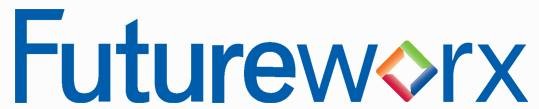 Name Address (street address and/or apartment#, city/town, province, postal code)Phone (home and business) 		                     Email Description of proposed studies (course, seminar, workshops, etc. – please include the duration and location of the program, as well as, costs of tuition/registration) Connection to Futureworx Have you received or applied for any other financial assistance for this program?Yes 	       No 			If yes, please explainYour Story (submit in writing or via an audio or video option)Your education/ training…Your volunteer or extra curricular activities…Your future goals…Your financial need for the bursary… History and PurposeIn 2015, the Futureworx Society Board of Directors made the decision to move forward with the creation of a bursary fund to commemorate the legacy of our long-time Board Member and Chair, Dale Morrow. Dale was a tireless supporter of the work undertaken by the Society and was a strong advocate for life-long learning. The bursary fund is used to provide financial assistance to clients of the Society needing support to pursue studies, courses, seminars, workshops and diploma/degree programs to improve their overall suite of skills required for employment. The bursary committee administers the bursary fund and reviews applications annually. The value of the bursaries awarded depends on the funds available in any given year and the number of applicants that qualify. Criteria and Guidelines Only individuals who are or who have participated in Society sponsored initiatives may apply.(this includes all sponsored projects, agreements and programs) Funds approved for training at an institution will be sent by Futureworx Society to the institution, once proof of acceptance has been received. Funds approved to support learning, including travel costs, food, clothing, or other living expenses, will be administered directly to the applicant.  Applicants receiving an award may reapply for a maximum of three additional years. Applications (DEADLINE EXTENSION to JUNE 15, 2020)Applications must be made on the official form, which is available to download online at www.futureworx.caTwo letters of recommendation must accompany the completed form. One must be from the staff connected to the applicant’s involvement with Futureworx; the other from a non-relative.Applications must be submitted to by June 15, 2020 (if mailing it will need to have been received by June 15) It is recommended that an applicant inform Futureworx Head Office the application has been submitted to ensure it was received on time. (902) 843-4290The bursary committee meets in June and successful applicants are notified by letter. Announcement is made by June 30th. Decisions of the bursary committee shall be final. The maximum individual bursary award is $1000.The application form, with two letters of recommendation, can be submitted via three options: Complete the online application at https://futureworx.ca/bursary-application-form/ (recommendation letters can now be attached to the online version)Mail: Download application from website and mail to Futureworx Head Office, 14 Court Street, Suite 305, Truro, Nova Scotia, B2N 3H7 Email: Download application from website and submit via bursary@futureworx.caA T4A slip will be sent to all bursary recipients by February 28th of the year following receipt of their bursary award exceeding $500.00.